					October 28, 2016Letters of Credit DepartmentCapital One N.A.301 West 11th Street Floor 3Wilmington DE  19801					RE:	Letter of Credit Renewal						Elite Energy Group Inc.						A-2014-2423736Dear Sir/Madam:	Please find under cover of this letter the updated financial instrument you filed with the Commission on behalf of Elite Energy Group Inc. because it is not acceptable.  The Commission requires a supplier to file an original bond, letter of credit, continuation certificate, amendment, or other financial instrument as part of a supplier’s licensing requirements under Section 2809(c) of the Pennsylvania Public Utility Code.  The enclosed Letter of Credit Auto Renewal Amendment does not have a "wet ink" original signature or raised seal. Please file the original signed and sealed financial instrument with my office within 20 days of the date of this letter, preferably by overnight delivery to my office address listed above.  Sincerely,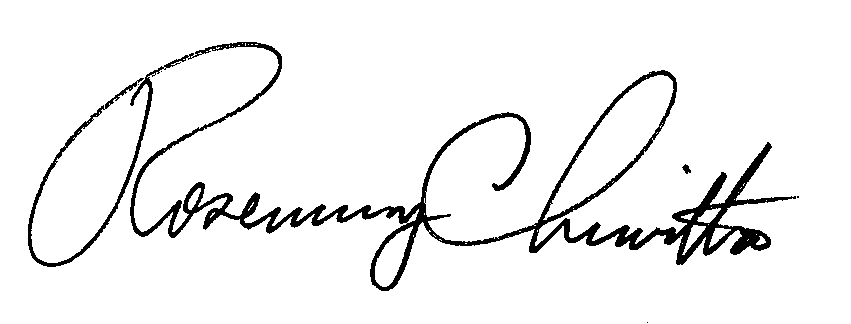 Rosemary ChiavettaSecretary of the CommissionCC: Elite Energy Group, Inc,; 199 Jericho Turnpike, Suite 201; Floral Park, NY  11001 (letter only)RC: alwEnclosures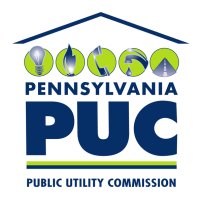  PUBLIC UTILITY COMMISSION400 North Street, Keystone Building, Second FloorHarrisburg, Pennsylvania  17120IN REPLY PLEASE REFER TO OUR 